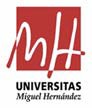 DOCUMENTO 2.3: Modelo de ficha técnica adjunta al documento de propuesta de donación o cesión de uso de bienes muebles o inmuebles de carácter naturalFICHA TÉCNICA DEL BIEN QUE SE PROPONE DONAR O CEDERIDENTIFICACIÓN/ NOMBRE CIENTÍFICO:DATACIÓN:DESCRIPCIÓN (Orden / Clase/ Familia /Grupo morfológico/ Materiales, etc.): PROCEDENCIA:COLECTOR:MEDIDAS (en cm., alto x ancho x fondo):NECESIDADES TÉCNICAS PARA MONTAJE E INSTALACIÓN:DESCRIPCIÓN DE ESTADO DE CONSERVACIÓN DEL BIEN EN EL MOMENTO DE LA DONACIÓN:DESCRIPCIÓN DE CONDICIONES Y/O ACTUACIONES RELATIVAS A LA CONSERVACIÓN DE LA OBRA DONADA:INFORMACIÓN COMPLEMENTARIA DEL BIEN (premios, menciones, catalogaciones, aparición en publicaciones, etc.):TIPOLOGÍA DE ESPACIO SUGERIDO (no vinculante) PARA LA INSTALACIÓN DE LOS BIENES DONADOS DENTRO DE LA UNIVERSIDAD MIGUEL HERNÁNDEZ (en caso necesario):